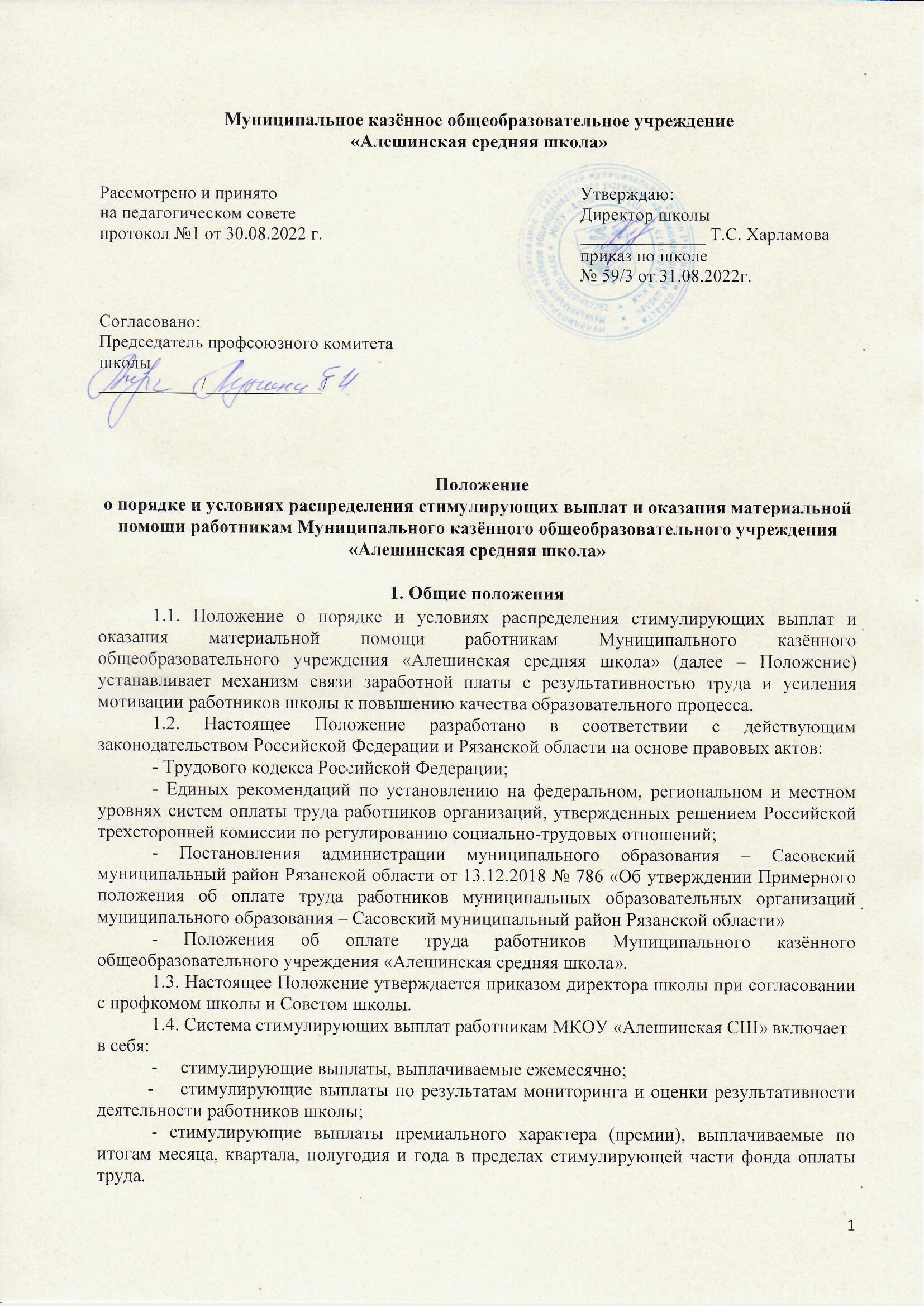 2. Стимулирующие выплаты, выплачиваемые ежемесячно.2.1. Стимулирующие выплаты постоянного характера выплачиваются ежемесячно:2.1.1. работникам, имеющим государственные награды, учёную степень доктора наук или кандидата наук, и устанавливаются в процентном соотношении к размеру должностного оклада:- за звание «Отличник народного просвещения», «Почётный работник общего образования» в размере 5%;- за учёную степень кандидата наук в размере 10 %;2.1.2. молодым специалистам в размере, определяемом постановлением главы администрации муниципального образования – Сасовский муниципальный район Рязанской области об установлении размера выплат к заработной плате молодых специалистов, принятых на должность педагогического работника муниципальных образовательных учреждений.2.2. Ежемесячные стимулирующие выплаты за учёную степень кандидата наук, государственные награды выплачиваются при условии соответствия профилю преподаваемого предмета. 2.3. Ежемесячные стимулирующие выплаты производятся в течение учебного года на основании приказа директора школы, издаваемого ежегодно на начало очередного учебного года.3. Стимулирующие выплаты по результатам мониторинга и оценки результативности деятельности работников школы 	3.1. Размеры выплат из стимулирующей части фонда оплаты труда работникам школы устанавливаются по результатам мониторинга и оценки результативности деятельности работников школы, проводимых на основании утверждённых критериев и показателей эффективности.  	3.2. Критерии оценки качества и результативности труда могут корректироваться и изменяться. Предложения по корректировке или изменению критериев с обоснованием необходимости могут быть внесены общим собранием работников школы, педагогическим советом. Изменённые критерии согласовываются с Советом школы и утверждаются приказом директора школы.	3.3. Мониторинг и оценка результативности профессиональной деятельности работников школы ведётся с участием Совета школы, что обеспечивает гласность и прозрачность процедур мониторинга и оценки.  	3.4. В системе государственно-общественного мониторинга и оценки результативности профессиональной деятельности работников учитываются результаты самооценки работников и результаты, полученные в рамках внутришкольного контроля. По инициативе родительского комитета, совета самоуправления учащихся, Совета школы могут учитываться  и результаты, полученные в рамках государственно-общественной оценки деятельности работников со стороны трудового коллектива школы, обучающихся и их родителей (законных представителей).  	3.5. Директор школы предоставляет в комиссию, создаваемую Советом школы, аналитическую информацию о показателях результативности деятельности работников, являющихся основанием для осуществления выплат из стимулирующей части фонда оплаты труда школы, 2 раза в год – в августе и в январе, и, соответственно, устанавливаются размеры стимулирующих выплат на период с сентября по декабрь включительно и с января по август включительно.	3.6. Стимулирующие выплаты по результатам мониторинга и оценки результативности деятельности работников школы осуществляются в виде стимулирующих надбавок, размер которых определяется в августе и в январе, а периодичность выплат указывается в приказе директора школы. Выплата может осуществляться как единовременно, так и ежемесячно. 	3.7. Для директора школы, его заместителей предусматривается самостоятельный перечень стимулирующих надбавок. Указанные надбавки устанавливаются с учётом целевых показателей эффективности деятельности школы. 	3.8. Распределение выплат стимулирующего характера производится:	- директору школы, его заместителям  - по решению комиссии, создаваемой  Управлением образования Сасовского муниципального района,  с учётом результатов деятельности школы на основании критериев и целевых показателей эффективности работы школы согласно Порядку определения условий оплаты труда руководителей муниципальных образовательных организаций, подведомственных Управлению образования, их заместителей, главных бухгалтеров и руководителей структурных подразделений образовательных организаций;	- работникам школы -  по решению комиссии, создаваемой Советом школы, на основании критериев и целевых показателей эффективности деятельности работников школы, которые приведены в Приложениях 1-10 к настоящему Положению.3.9. Регламент участия Совета школы в распределении стимулирующих выплат по результатам мониторинга и оценки результативности деятельности работников школы 	3.9.1. Совет школы участвует в распределении стимулирующих выплат работникам школы (кроме руководителя школы, его заместителей).	3.9.2. Совет школы на учебный год создаёт специальную комиссию по распределению стимулирующей части фонда оплаты труда работникам школы, в которую входят директор школы, члены Совета школы, а также представители   профсоюзной организации. Состав комиссии утверждается приказом директора школы. 	3.9.3. Заседания комиссии по распределению стимулирующей части фонда оплаты труда проводятся два раза в течение года: в августе и в январе. 	3.9.4. Не менее чем за неделю до заседания Комиссии по распределению стимулирующего фонда оплаты труда   работники школы передают директору заполненные собственноручно оценочные листы, содержащие самооценку показателей результативности, с приложением документов, подтверждающих и уточняющих их деятельность.	3.9.5. Основанием для оценки результативности деятельности педагогических работников служит портфолио (портфель профессиональных достижений), т.е. индивидуальная папка, в которой собраны личные профессиональные достижения в образовательной деятельности, результаты обучения, воспитания и развития учеников, вклад педагога в развитие системы образования за отчётный период времени, а также участие в общественной жизни школы.	Портфолио заполняется педагогом самостоятельно в соответствии с логикой отражения результатов его профессиональной деятельности, на основе утверждённых настоящим Положением критериев и содержит самооценку его труда.	3.9.6. Определяются два отчётных периода: с 1 сентября по 31 декабря и с 1 января по 31 августа.	3.9.7. Комиссия в установленные сроки проводит на основе представленных в портфолио и оценочном листе материалов экспертную оценку результативности деятельности педагогического работника за отчётный период в соответствии с критериями данного Положения.	3.9.8. Устанавливаются следующие сроки рассмотрения оценочных листов:педагоги сдают оценочные листы в Комиссию за 1 неделю до конца отчётного периода;комиссия рассматривает представленные материалы за 5 дней до конца отчётного периода.	3.9.9. Результаты экспертной оценки оформляются Комиссией в оценочном листе результативности деятельности работника школы за отчётный период. Результаты оформляются в баллах за каждый показатель результативности.	Оценочный лист, завершающийся итоговым баллом учителя, подписывается всеми членами Комиссии, доводится для ознакомления под подпись работнику школы. 	3.9.10. В течение 2-х дней с момента ознакомления работника школы с оценочным листом с его баллами работник вправе подать, а комиссия обязана принять обоснованное письменное заявление работника школы о его несогласии с оценкой результативности его профессиональной деятельности. Основанием для подачи такого заявления работника школы может быть только факт (факты) нарушения установленных настоящим Положением норм, а также технические ошибки при работе с текстами, таблицами, цифровыми данными и т.п. 	Апелляции работников по другим основаниям комиссией не принимаются и не рассматриваются. 	3.9.11. Комиссия обязана осуществить проверку обоснованного заявления работника и дать ему ответ по результатам проверки в течение 2-х дней после принятия заявления. В случае установления в ходе проверки факта нарушения норм настоящего Положения, повлекшего ошибочную оценку профессиональной деятельности работника, выраженную в оценочных баллах, комиссия принимает меры для исправления допущенного ошибочного оценивания.  	3.9.12. Комиссия на основании всех материалов мониторинга составляет итоговый оценочный лист с указанием баллов по каждому работнику (кроме руководителя школы, его заместителей).	3.9.13. Результаты работы Комиссии оформляются протоколами, срок хранения которых – 1 год.  Решения Комиссии принимаются на основе открытого голосования путём подсчёта простого большинства голосов. Председатель Комиссии несет персональную ответственность за работу Комиссии, грамотное и своевременное оформление документации.	3.9.14. После принятия решения Комиссии издается приказ директора школы об утверждении итоговых оценочных листов с суммами баллов по всем работникам школы (кроме руководителя школы, его заместителей) с указанием соответствующего периода.	3.9.15. Приказ с утверждёнными итоговыми оценочными листами передается в бухгалтерию для определения денежного веса одного балла и расчета на предстоящий период, исходя из денежного веса и из суммы баллов оценки результативности работы, размеров поощрительных надбавок всем работникам школы (кроме руководителя школы, его заместителей).           3.10. Условия снижения и отмены выплат стимулирующего характера 3.10.1. Стимулирующие выплаты работникам школы производятся в целях повышения материальной заинтересованности в достижении высоких результатов в работе и высокого качества труда и могут быть уменьшены или сняты по представлению комиссии при неудовлетворительном качестве работы на срок, определяемый директором школы.3.10.2. При установлении стимулирующей выплаты, а также в течение учебного года, директор школы по согласованию с Комиссией по распределению стимулирующей части фонда оплаты труда работникам школы   имеет право отменить выплату стимулирующего характера или уменьшить ее размер при:	- нарушении работником Трудового кодекса Российской Федерации;	- нарушении работником статей закона Российской Федерации «Об образовании в Российской Федерации», в том числе в части всеобуча, Устава школы;	- необеспечении работником условий безопасности образовательного процесса;	- нарушении работником исполнительской дисциплины (несвоевременное выполнение поручений, приказов, распоряжений администрации школы, отчётов, оформление документов и др.);	- при наличии обоснованных жалоб родителей на работника;	- при отсутствии средств в фонде стимулирования.	4. Стимулирующие выплаты премиального характера (премии).	4.1. Установление стимулирующих выплат премиального характера (премий) работникам школы производится на основе показателей и критериев качества и результативности труда и направлено на стимулирование работников школы к более качественному, эффективному и результативному труду. 	4.2. Выплаты премиального характера (премии) производятся:	- за выполнение особо важных и срочных работ;	- за образцовое качество выполняемых работ;	- за интенсивность и высокие результаты работы;	- за расширение должностных обязанностей.	 4.3.  При наличии экономии фонда оплаты труда могут производиться премиальные выплаты (премии) сверх стимулирующих выплат работникам школы, не имеющим взысканий в премиальном периоде.	4.4. Премиальные выплаты (премии) за счёт экономии фонда оплаты труда могут производиться по итогам месяца, квартала, полугодия, года.	4.5. Премиальные выплаты (премии) за счёт экономии фонда оплаты труда могут производиться к праздничным датам (День учителя, День защитника Отечества, Международный женский день, Новый год и др.)	4.6. Премиальные выплаты (премии) за счет экономии фонда оплаты труда работникам школы производятся на основании приказа директора школы по решению комиссии, состоящей из представителей работодателя и профсоюзного комитета.	4.7. Премиальные выплаты (премии) за счёт экономии фонда оплаты труда руководителю школы, его заместителям производятся на основании приказа начальника Управления образования   муниципального образования – Сасовский муниципальный район по решению соответствующей комиссии Управления образования.	4.8. Размер премиальных выплат определяется исходя из имеющихся средств с учётом объёма и качества выполняемой работы.	5. Материальная помощь.	5.1. Материальная помощь может выплачиваться работникам МКОУ «Алешинская СШ» при наличии финансовых средств, с целью оказания мер социальной поддержки и, как правило, является выплатой в чрезвычайных ситуациях.	5.2. Материальная помощь работникам школы оказывается в пределах экономии фонда оплаты труда школы, сложившейся за месяц, квартал, девять месяцев, одиннадцать месяцев, год.	5.3. Оказание материальной помощи производится по приказу руководителя школы по письменному заявлению работника на основании решения комиссии, состоящей из представителей работодателя и профсоюзного комитета.	5.4. Персональный состав комиссии определяется руководителем школы.	5.5. Работникам школы может быть оказана материальная помощь по особым основаниям в размере от 1 000 до 6000 рублей:- на погребение близких родственников (супруги, родители, дети) – 6 000 рублей;- на проведение дорогостоящего лечения по представлению справки из лечебного учреждения – 6 000 рублей;- на приобретение дорогостоящих медикаментов по представлению документов об оплате – 3 000 рублей;- в случаях пожара, гибели имущества – 6 000 рублей;-  в связи с юбилейными датами (50-летие, 55-летие и далее каждые пять лет, выход на пенсию) – 3 000 рублей;- на свадьбу –3 000 рублей;- на рождение ребёнка – 3 000 рублей;- в иных особых случаях по решению комиссии. 	5.6. Конкретный размер выплат из стимулирующей части фонда оплаты труда для каждого работника школы (кроме руководителя школы, его заместителей) устанавливается на основании приказа директора школы. 6. Заключительные положения	6.1. Выплаты стимулирующего характера и оказание материальной помощи производятся в пределах выделенных бюджетных ассигнований.Приложение № 1к    Положению о порядке и условияхраспределения стимулирующих выплат и оказания материальной помощиМКОУ «Алешинская СШ»Критерии и целевые показатели эффективности педагогов.Показатели и критерии эффективности деятельности воспитателя ГПД№ п/пНаименованиекритерияРасчет показателяВесовойкоэффициентИтоговый балл(оценкакомиссии)1.Динамика индивидуальных образовательных результатов (по результатам контрольных мероприятий, промежуточной и итоговой аттестации) (за  год)Динамика индивидуальных образовательных результатов (по результатам контрольных мероприятий, промежуточной и итоговой аттестации) (за  год)371.1.Успеваемость обучающихся по предмету100% -1 балл11.2.Качество знаний обучающихся по  предметамКоличество обучающихся, получивших «5» и «4» по итогам учебного года.(В/А)*100% *К (А- число учащихся, В – имеющих итоговые (годовые) оценки  «4» и «5», К- коэффициент сложности предметаК=1 ( 1 группа сложности -математика, физика, русский язык, химия, иностранный язык, литература, чтение)К=0,7 (2 группа сложности - история, обществознание, история, биология, география)К=0,5 (3 группа сложности - другие)100% - 5 балловСвыше 70% - 4 баллаСвыше 50% - 3 баллаСвыше 30% - 2 баллаСвыше 10% - 1 балл51.3Качество знаний обучающихся по предметамКоличество обучающихся, получивших «5» и «4» по итогам  административных контрольных срезов.(В/А)*100% *К (А- число написавших на «4» и «5», В – число учащихся, К- коэффициент сложности предметаК=1 ( 1 группа сложности -математика, физика, русский язык, химия, иностранный язык, литература, чтение)К=0,7 (2 группа сложности - история, обществознание, история, биология, география)К=0,5 (3 группа сложности - другие)100% - 5 балловСвыше 70% - 4 баллаСвыше 50% - 3 баллаСвыше 30% - 2 баллаСвыше 10% - 1 балл51.4.Уровень успеваемости обучающихся по результатам ЕГЭ, ГИА, ВПР(обязательные предметы) сдавших ВПР  – 1 балл  сдавших ЕГЭ – 2 балла (первичная сдача)сдавших ГИА – 3 балла (первичная сдача)Средний балл ниже «удовлетворительно» или порогового минимума – (- 1 балл)равен муниципальному – 2 балла    выше муниципального –3балла    выше областного – 4 балла Балл по ЕГЭ согласно шкале перевода ФИПИ – 1 балл за каждогоБалл выпускника медалиста (с аттестатом особого образца) ниже  балла, соответствующего по шкале перевода ФИПИ оценке   «хорошо»  – (- 1 балл за каждого)101.5.Качество знаний обучающихся по предмету по результатам ЕГЭ, ГИА, ВПР (обязательные предметы)100% - 5 балловСвыше 70% - 4 баллаСвыше 50% - 3 баллаСвыше 30% - 2 баллаСвыше 10% - 1 балл51.6.Уровень успеваемости и качество знаний обучающихся по результатам ГИА (предметы по выборы)сдавших -  1 баллНе сдавших – (-1 балл) за каждого не сдавшегоСредний балл    равен муниципальному – 1 балл     выше муниципального –2 балла    выше областного – 3 балла 41.7. Уровень успеваемости и качество знаний обучающихся по результатам ЕГЭ(предметы по выборы)сдавших ЕГЭ – 1 балл   Не сдавших – (-1 балл) за каждого не сдавшего Средний балл      равен муниципальному – 1 балл     выше муниципального –2 балла    выше областного – 3 балла Балл по ЕГЭ, соответствующий по шкале перевода ФИПИ оценке «отлично»  – 1 балл за каждогоБалл выпускника медалиста (с аттестатом особого образца) ниже  балла, соответствующего по шкале перевода ФИПИ оценке   «хорошо»  – (- 1 балл за каждого)51.8Мониторинг ФГПо графику- 2 балла22Участие и результаты участия учеников на олимпиадах, конкурсах, соревнованиях Участие и результаты участия учеников на олимпиадах, конкурсах, соревнованиях 142.1.Наличие обучающихся, подготовленных педагогом, принявших участие, ставших победителями или призёрами этапов всероссийских предметных олимпиад (Приложить)Наличие призеров на муниципальном этапе – 1 балл за каждогоНаличие победителей – 2 балл за каждогоНаличие призеров,  победителей на областном этапе – 3 балла за каждогоУчастие на областном этапе – 1 балл62.2.Наличие обучающихся, подготовленных педагогом, принявших участие, ставших победителями или призерами научно-практических конференций, спартакиад, конкурсов, олимпиад и т.д. (Приложить)Наличие призёров на муниципальном уровне- 1 баллНаличие победителей на муниципальном уровне – 1 балл за каждого (в сумме не более 2 баллов)Наличие призеров на областном уровне – 1 баллаНаличие победителей на областном уровне – 1 балла за каждого (в сумме не более 2)Участие в заочных всероссийских, региональных, зональных   - 1 балл62.3.Организация внеклассной работы по предметуПри наличии 2-х  мероприятий, подготовленных учителем по предмету в рамках внеурочной деятельности – 1 баллБолее 2-х мероприятий – 2 балла23Организация (участие) системных исследований, мониторинга индивидуальных достижений обучающихсяОрганизация (участие) системных исследований, мониторинга индивидуальных достижений обучающихся43.1.Ведение портфолио ученикаНаличие 23.2Ведение портфолио учителяНаличие 24.Реализация дополнительных проектовРеализация дополнительных проектов64.1.Реализация дополнительных проектовЭкскурсионные, экспедиционные, исследовательские и др. проекты – 2 баллаГрупповые и индивидуальные учебные проекты  – 2 баллаСоциальные проекты (волонтерское, тимуровское, экологическое движение, по направлению «Здоровье», «Патриотизм» и т.д.) наличие – 1, более двух – 2 балла65.Участие в коллективных педагогических проектахУчастие в коллективных педагогических проектах285.1.Участие в профессиональных конкурсах, грантах, научно-практических конференциях(Приложить)Открытый урок, мастер-класс, участие в профессиональном конкурсе  и т.п.: межшкольный уровень – 1 балл.муниципальный уровень - 2 баллаПобеда в профессиональном конкурсе и т.п. – 3 баллаУчастие в областном проекте- 5 балловУчастие во всероссийском конкурсе-6 балловПобеда во всероссийском конкурсе – 8 баллов255.2.Наличие и распространение ЦПОВыступление на заседаниях ММО, РМО и др.:межшкольный уровень – 1 балл муниципальный уровень -2 балла36.Участие педагога в разработке и реализации основной образовательной программыУчастие педагога в разработке и реализации основной образовательной программы86.1.Качество разработки и реализации рабочих программРеализация программы повышенного уровня – 1 баллЭксперимент по реализации ФГОС ООО, НОО – 1 балл 26.2.Качество документации и методических разработок по сопровождению   учебно-воспитательного процесса на уровне современных требований (годовой самоанализ, разработка открытых уроков и мероприятий как сопровождение)Нет системы работы (плана самообразования) – (-1 балл)Развернутый самоанализ деятельности, внешнее распространение опыта с приложением разработок в СМИ, сборниках, интернете. – 1 баллНаличие собственного сайта, содержащего  авторские методические разработки по сопровождению учебно-воспитательного процесса на уровне современных требований (обновление не реже 1 раза в месяц) – 2 баллаПубликация на сайте (ссылка на публикацию) – 3 балла67.Организация физкультурно-оздоровительной работы во внеурочное времяОрганизация физкультурно-оздоровительной работы во внеурочное время87.1.Работа с обучающимися по предупреждению табакокурения, наркомании, алкоголизма и т.п.Проведение мероприятий физкультурно-оздоровительной и спортивной направленности (не менее 3-х в полугодие)17.2.Участие педагога в организации отдыха детейОрганизация выездной экскурсии  -1 баллРабота воспитателем в пришкольном лагере: осенний (весенний) – 1 балл, летний от 1 до 5 раз - 2 балла,  от 5 до 10 – 4 баллаНачальник лагеря, трудотряда и т.п. – 5 баллов67.3Обеспечение безопасности жизнедеятельности детей в учебно-воспитательном процессеОтсутствие случаев травматизма, несчастных случаев – 1 баллНаличие указанных случаев (-1 балл) за каждый18.Работа с детьми из социально неблагополучных семейРабота с детьми из социально неблагополучных семей28.1.Динамика числа учащихся поставленных на учет в комиссии по делам несовершеннолетнихОтсутствие, стоящих на учете – 1 баллНаличие (-1 балл) за каждого18.2.Динамика пропуска учащихся без уважительной причины отсутствие пропусков учащихся без уважительной причины – 1 балл19.Реализация мероприятий, обеспечивающих взаимодействие с родителями обучающихсяРеализация мероприятий, обеспечивающих взаимодействие с родителями обучающихся49.1.Удовлетворенность родителей (законных представителей) обучающихся качеством предоставляемых услугРодительского комитета благодарности -1 балл за каждуюНаличие обоснованных жалоб- (-1 балл) за каждую19.2.Проведение родительских собраний Проведение родительских собраний согласно плану работы (при посещаемости более 2/3) -1 балл19.3. Привлечение родителей к проведению внеклассных мероприятийПомощь родителей в организации– 1 баллУчастие родителей в 2-х мероприятиях -1 балл,                     в  более 2-х мероприятиях – 2 балла210.Создание элементов образовательной инфраструктурыСоздание элементов образовательной инфраструктуры310.1Оформление музея……Наличие -3 балла311.Соблюдение исполнительской дисциплиныСоблюдение исполнительской дисциплины411.1Ведение классных журналов, журналов по технике безопасности и т.п.С замечаниями – (-1балл)отсутствие – (-2 балла)011.2.Трудовая дисциплина. Соблюдение правил внутришкольного распорядка (дежурство по школе, выполнение плана работы, и т.д.)Нарушение внутришкольного распорядка (-1) балл за каждое нарушение011.3.Наличие ведомственных наград (почетная грамота)Федерального уровня (постоянно) -2 баллаРегионального уровня (в течение года)– 1 баллМуниципального уровня (за текущий период) – 1 балл412ДРУГОЕДРУГОЕ5912.1Руководитель объединенийРуководитель ММО – 1 баллРуководитель РМО – 2 баллаРуководитель РДШ – 3 балла312.2Обслуживание сайта2012.3Совмещение кл.-комплектовКоличество учащихся 5-10: 1 балл                                       11-15: 2 балла                                      16 и более: 3 балла    312.4Совмещение кл. руководства (для начальных классов)Количество учащихся 5-10: 2 балл                                       11-15: 4 балла                                      16 и более: 5 баллов    512.5Сопровождение  учащихсяСопровождение  учащихся (подвоз) – 2 баллаСопровождение  учащихся (соревнования, экзамены) – 1 балл412.6Дежурство учителейДежурство учителей – 0 балл, дежурство учителей отсутствует (-1 балл)012.7Работа на участкеРабота на участке – 2 балла 212.8Ведение электронных журналов,Работа в «Навигаторе»менее 1 ставки – 1 балл1 ставка – 2 баллаболее 1 ставки – 3 балла312.9Наличие квалификационной категорииI категория – 3 баллавысшая категория – 5 баллов512.10Сдача норм ГТО«Бронза»-1 балл«Серебро»-2 балла«Золото»-3 балла312.11Личное участие в привлечении внебюджетных средств в первом (во втором) полугодии 2022/2023 уч. г. по август включительно (нужное подчеркнуть)до 1 тыс.руб. - 1 балл, до 2 тыс.руб. - 2 балла, до 3 тыс.руб. -3 балла, до 4 тыс.руб. -4 балла. до 5 тыс.руб. -5 баллов.512.12Выписка газетыНаличие – 1 балл112.13Работа в ШСКРуководитель- 5 баллов,Заместитель- 2 балла5итогоитогоитого177№п/пПоказательКритерийЗначениекритерияШкала оцениванияНабранное кол.-во баллов по итогам полугодия текущего учебного го даОценкакомиссииП1.РезультативностьработыК1. Выполнениедомашних заданий в соответствиис нормами2 балла– при условии отсутствия жалоб учителей и родителейпо качеству выполнения домашних заданийП1.РезультативностьработыК2. Сохранностьконтингента воспитанниковПри условиипредоставлен ия отчёта на 30 декабря и30 мая2 баллаП2.Сохранение иукрепление здоровья воспитанниковК3. Применениездоровьесберегающих технологий (подвижные игры, физкультминутки и т.д.)К3. Результативность работы по профилактике травматизмаНаличиеплана- графикаОтсутствие жалоб иобращений родителей2 балла – систематическое применение1 балл – использует периодически3 балла - отсутствие случаев травматизмаГПДП3.Профессиональные достиженияК5. Победители и призеры конкурсов профессионального мастерстваК5. Наличие публикацийДокументаль ноеподтвержден Открытый урок, мастер-класс, участие в профессиональном конкурсе  и т.п.: межшкольный уровень – 1 балл.муниципальный уровень - 2 баллаПобеда в профессиональном конкурсе и т.п. – 3 баллаУчастие в областном проекте- 5 балловУчастие во всероссийском конкурсе-6 балловПобеда во всероссийском конкурсе – 8 балловРазвернутый самоанализ деятельности, внешнее распространение опыта с приложением разработок в СМИ, сборниках, интернете. – 1 баллНаличие собственного сайта, содержащего  авторские методические разработки по сопровождению учебно-воспитательного процесса на уровне современных требований (обновление не реже 1 раза в месяц) – 2 баллаПубликация на сайте (ссылка на публикацию) – 3 баллаП4Включенность в методическую работуК7. Участие в семинарах,конференциях, форумах, педагогических чтениях и др.(выступления, организация выставок, открытые уроки, мастер-классы и др.)Документаль ноеподтвержден ие участия4 балла – всероссийский уровень; 3 балла – городской уровень;2 балл - районный уровень. 1 балл – уровень ОУ.При неоднократном участии в мероприятиях по одной теме могут устанавливаться дополнительные баллы,по разным темам - суммируютсяП5Внедрение современныхобразовательных технологийК8. Использование ЭОР, наличие собственного информационного пространства (ИП)Документаль ноеподтвержден ие использовани я1 балл – ЭОР используется периодически.П6Качественное ведение документацииК9. Наличие программы воспитания1 баллК10. Замечания по ведению документации.С замечаниями – (-1) баллП7.Признание высокогоК11. НаличиеДокументаль2 баллапрофессионализмапозитивных отзывов вноевоспитателя в ГПДадрес воспитателя	соподтвержденобучающимися и ихстороны родителейиеродителями(просьбы кадминистрации озачислении в группу,где работает данныйвоспитатель; результатынезависимых опросов, анкетированияродителей, учащихся, положительные упоминания наобразовательных ресурсах Интернета и др.)Сдача норм ГТОБронза»-1 балл«Серебро»-2 балла«Золото»-3 баллаСопровождение учащихсяСопровождение  учащихся (подвоз) – 2 баллаСопровождение  учащихся (соревнования, экзамены) – 1 баллРабота на участке2 баллаВедение электронного журналаменее 1 ставки – 1 балл1 ставка – 2 баллаболее 1 ставки – 3 баллаВыписка газеты1 баллЛичное участие в привлечении внебюджетных средств в первом (во втором) полугодии текущего уч. г. по август включительно (нужное подчеркнуть)до 1 тыс.руб. - 1 балл, до 2 тыс.руб. - 2 балла, до 3 тыс.руб. -3 балла, до 4 тыс.руб. -4 балла. до 5 тыс.руб. -5 баллов